г. Петропавловск-Камчатский	«04» декабря 2019 г.О переоформлениилицензии	В соответствии с пунктом 12 статьи 19 Федерального закона от 22.11.1995 № 171-ФЗ «О государственном регулировании производства и оборота этилового спирта, алкогольной и спиртосодержащей продукции и об ограничении потребления (распития) алкогольной продукции», положением о Министерстве экономического развития и торговли Камчатского края, утвержденным постановлением Правительства Камчатского края от 27.12.2012 № 590-П, на основании заявления о переоформлении лицензии, представленного ООО «Сопрано» (ИНН 4105044637, КПП 410501001, ОГРН 1154177000669, место нахождения: Камчатский край, г.Елизово, ул. Звездная, р-он Аэропорта, здание магазина № 29) от 20.11.2019  № 244, акта проверки  от 04.12.2019 № 234ПРИКАЗЫВАЮ:1. Переоформить обществу с ограниченной ответственностью     «Сопрано»  лицензию на розничную  продажу алкогольной  продукции 
41 № 00000473, регистрационный номер 41РПО0000280 от 13.12.2017 года путем выдачи нового бланка лицензии на розничную продажу алкогольной продукции сроком действия до 13.12.2020 года.2. Действие бланка лицензии на розничную продажу алкогольной продукции 41 № 00000473, регистрационный номер 41РПО0000280 от 13.12.2017 года прекратить с 05.12.2019.3. Действие настоящего приказа довести до сведения:- межрайонной инспекции ФНС России № 3 по Камчатскому краю;- общества с ограниченной ответственностью «Сопрано».4. Контроль за исполнением настоящего приказа возложить на заместителя Министра - начальника отдела торговли, лицензирования и контроля алкогольной продукции Смеян О.Н.Министр								                  Д.А. КоростелевЧиркова Н.В.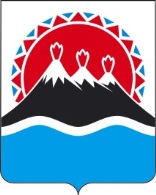 МИНИСТЕРСТВО ЭКОНОМИЧЕСКОГО РАЗВИТИЯИ ТОРГОВЛИ КАМЧАТСКОГО КРАЯ(Минэкономразвития Камчатского края)ПРИКАЗ № 503-ТМИНИСТЕРСТВО ЭКОНОМИЧЕСКОГО РАЗВИТИЯИ ТОРГОВЛИ КАМЧАТСКОГО КРАЯ(Минэкономразвития Камчатского края)ПРИКАЗ № 503-Т